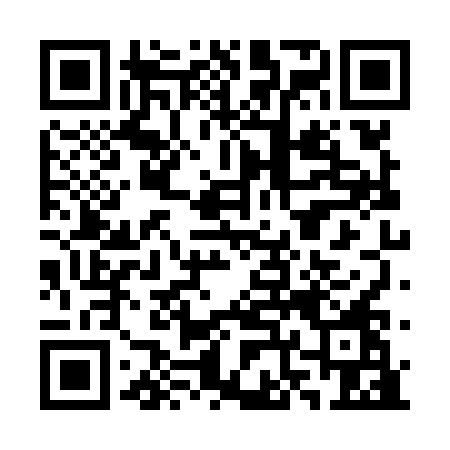 Ramadan times for Besongabang, CameroonMon 11 Mar 2024 - Wed 10 Apr 2024High Latitude Method: NonePrayer Calculation Method: Muslim World LeagueAsar Calculation Method: ShafiPrayer times provided by https://www.salahtimes.comDateDayFajrSuhurSunriseDhuhrAsrIftarMaghribIsha11Mon5:225:226:3112:333:466:356:357:4012Tue5:215:216:3012:323:466:356:357:4013Wed5:215:216:3012:323:456:346:347:3914Thu5:215:216:3012:323:446:346:347:3915Fri5:205:206:2912:323:446:346:347:3916Sat5:205:206:2912:313:436:346:347:3917Sun5:195:196:2812:313:426:346:347:3918Mon5:195:196:2812:313:416:346:347:3919Tue5:185:186:2712:303:416:346:347:3920Wed5:185:186:2712:303:406:346:347:3921Thu5:175:176:2612:303:396:336:337:3822Fri5:175:176:2612:303:386:336:337:3823Sat5:165:166:2512:293:376:336:337:3824Sun5:165:166:2512:293:366:336:337:3825Mon5:155:156:2512:293:366:336:337:3826Tue5:155:156:2412:283:356:336:337:3827Wed5:145:146:2412:283:346:336:337:3828Thu5:145:146:2312:283:336:326:327:3829Fri5:145:146:2312:273:326:326:327:3730Sat5:135:136:2212:273:316:326:327:3731Sun5:135:136:2212:273:306:326:327:371Mon5:125:126:2112:273:296:326:327:372Tue5:125:126:2112:263:286:326:327:373Wed5:115:116:2012:263:276:326:327:374Thu5:105:106:2012:263:276:316:317:375Fri5:105:106:2012:253:286:316:317:376Sat5:095:096:1912:253:286:316:317:377Sun5:095:096:1912:253:296:316:317:378Mon5:085:086:1812:253:296:316:317:379Tue5:085:086:1812:243:306:316:317:3710Wed5:075:076:1712:243:306:316:317:37